Школа са домом за ученике оштећеног слуха, ул.Старине Новака бр.33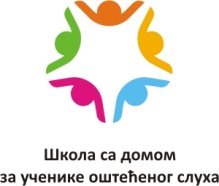 34 000 Крагујевацтел: 034/323-662број: 710-01датум: 03.06.2020. годинаНа основу члана 116. Закона о јавним набавкама (''Службени гласник РС'' број 124/12, 14/2015 и 68/2015)ШКОЛА СА ДОМОМ ЗА УЧЕНИКЕ ОШТЕЋЕНОГ СЛУХАУ КРАГУЈЕВЦУО б ј а в љ у ј еОБАВЕШТЕЊЕ О ЗАКЉУЧЕНОМ УГОВОРУВрстa пoступкa: Централизована јавна набавка- Поступак јавне набавке број У(Ц)-03/20СЕРВИСИРАЊЕ РАЧУНАРАНазив наручиоца: Школа са домом за ученике оштећеног слуха Адреса наручиоца: ул.Старине Новака бр.33, КрагујевацИнтернет страница наручиоца: www.skolazagluve.edu.rsВрста наручиоца: Просвета-школа- Предмет јавне набавке: УСЛУГА- Опис предмета набавке, назив и ознака из општег речника набавке:„Услуге поправке, одржавања и сродне услуге за персоналне рачунаре, канцеларијску опрему, телекомуникације и аудиовизуелну опрему“, 50300000- Уговорена вредност:Укупна уговорена вредност износи 70.000,00 дин без ПДВ-а (84.000,00 дин са ПДВ-ом)- Критеријум за доделу уговора: Најнижа понуђена цена.- Број примљених понуда:У предметном поступку јавне набавке, примљена је 1 понуда;- Највиша и најнижа понуђена цена:Највиша понуђена цена без ПДВ-а изнoсилa је 70.000,00 динНајнижа понуђена цена без ПДВ-а изнoсилa је 70.000,00 дин- Део или вредност уговора који ће се вршити преко подизвођача:Добављач ће предметану услугу вршити без подизвођача.- Датум доношења одлуке о додели уговора:25.05.2020.године- Датум закључивања уговора:02.06.2020. године- Основни подаци о добављачу:Група понуђача:“Mine“  d.o.o.  из  Крагујевца,  улица  Булевар  Краљице  Марије  бр.5,    ПИБ  102281747,  “Ribon commerce“ d.o.o. из Крагујевца, улица Балканска бр.30,   ПИБ 101576440  “NET“  S.Z.T.R  из  Крагујевца,  улица  Булевар  Краљице  Марије  бр.2,    ПИБ  103315423,  - Период важења уговора:Уговор се примењује до његовог финансијског испуњења а највише 12 месеци.